Zadorozhnyi vitaliiExperience:Position applied for: 4th EngineerDate of birth: 17.01.1993 (age: 24)Citizenship: UkraineResidence permit in Ukraine: NoCountry of residence: UkraineCity of residence: Novyy BuhContact Tel. No: +38 (051) 519-28-12 / +38 (093) 331-41-23E-Mail: kesha19993@mail.ruU.S. visa: NoE.U. visa: NoUkrainian biometric international passport: Not specifiedDate available from: 05.11.2013English knowledge: ModerateMinimum salary: 2500 $ per monthPositionFrom / ToVessel nameVessel typeDWTMEBHPFlagShipownerCrewingEngine Cadet21.05.2012-26.11.2012msc floriana31205sulzer12400panamasitridge international S.A.msc ukraineEngine Cadet25.04.2011-26.09.2011nikkeBulk Carrier10000man bw2830moronifolger continental corp&mdash;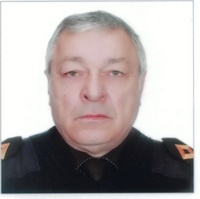 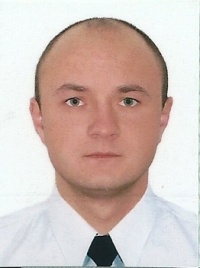 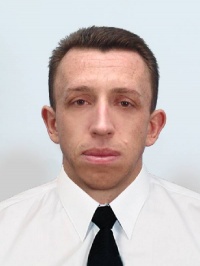 